Name:___________________________________________	Block:__________  MS: Correlation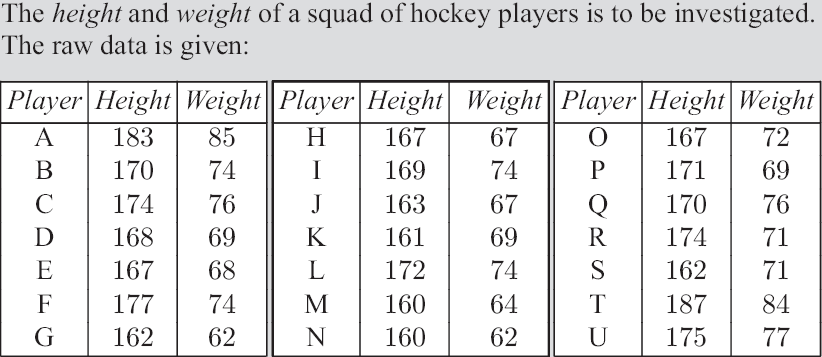 State the independent variable.State the dependent variable.Calculate the mean weight.Calculate the mean height.Write down the mean-mean value.Create a scatter-plot with the given data.  Be sure to label the x and y axis.Use the mean-mean value to create a line of best fit.Describe the correlation between the variables.